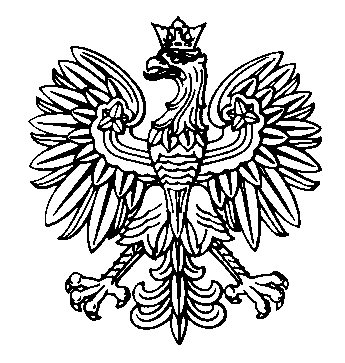 Regionalny Dyrektor Ochrony Środowiska  w KielcachKielce, dnia 21 grudnia 2021  r.WOO-I.4210.7.2014.MM.68			                         		   OBWIESZCZENIENa podstawie art. 10, art. 36 i art. 49 ustawy z dnia  14 czerwca 1960 r. Kodeks postępowania administracyjnego (tekst jedn. Dz. U. z 2021 r. poz. 735 ze zm.) oraz art. 74 ust. 3 pkt 1 i art. 75 ust. 6 ustawy z dnia 3 października w 2008 r. o udostępnianiu informacji o środowisku i jego ochronie, udziale społeczeństwa w ochronie środowiska oraz o ocenach oddziaływania na środowisko (tekst jedn. Dz. U. 2013 r., poz. 1235 ze zm.), w związku z art. 6 ust. 2 ustawy z dnia 9 października 2015 r. o zmianie ustawy o udostępnianiu informacji o środowisku i jego ochronie, udziale społeczeństwa w ochronie środowiska oraz o ocenach oddziaływania na środowisko oraz niektórych innych ustaw (Dz. U. z 2015 r., poz. 1936) oraz art. 4 ustawy z dnia 19 lipca 2019 r. o zmianie ustawy o udostępnianiu informacji o środowisku i jego ochronie, udziale społeczeństwa w ochronie środowiska oraz o ocenach oddziaływania na środowisko oraz niektórych innych ustaw (Dz. U. z 2019 r. poz. 1712)Regionalny Dyrektor Ochrony Środowiska w Kielcachzawiadamia, że w związku z prowadzonym na wniosek Miejskiego Zarządu Dróg w Kielcach postępowaniem w sprawie wydania decyzji o środowiskowych uwarunkowaniach dla przedsięwzięcia pn: „Budowa południowej obwodnicy śródmieścia miasta Kielce”z uwagi na oczekiwanie na uzupełnienie przez Inwestora dokumentacji przedłuża termin załatwienia sprawy do dnia 21.06.2022 r. Ponadto w ramach procedury związanej z oceną oddziaływania na środowisko wymagane jest zasięgnięcie opinii organu inspekcji sanitarnej, zapewnienie udziału społeczeństwa w prowadzonym postępowaniu oraz umożliwienie stronom wypowiedzenia się na temat zebranych dowodów.Informuję, że w myśl art. 49 Kpa, zawiadomienie stron postępowania o czynnościach następuje w formie publicznego obwieszczenia. Zawiadomienie uważa się za dokonane po upływie 14 dni od dnia w którym nastąpiło publiczne obwieszczenie. Wskazuje się dzień 28.12.2021 r. jako dzień, w którym nastąpiło publiczne obwieszczenie.Stronami w niniejszym postępowaniu są właściciele i współwłaściciele działek znajdujących się w granicach inwestycji lub osoby legitymujące się inną formą władania (np. użytkownik wieczysty). Ponadto stronami w sprawie mogą być właściciele i współwłaściciele działek lub osoby legitymujące się inną formą władania w obszarze oddziaływania przedsięwzięcia. Z aktami w przedmiotowej sprawie strony mogą zapoznać się oraz wnieść ewentualne uwagi i wnioski w siedzibie Regionalnej Dyrekcji Ochrony Środowiska w Kielcach, ul. Karola Szymanowskiego 6, od poniedziałku do piątku, w godzinach 730 – 1530, z zachowaniem zasad bezpieczeństwa wprowadzonych na terenie kraju w związku z epidemią.Aldona SobolakRegionalny DyrektorOchrony Środowiskaw Kielcach/-podpisany cyfrowo/Podpis elektronicznyMiejsce wywieszenia: BIP Regionalnej Dyrekcji Ochrony Środowiska w KielcachTermin wywieszenia obwieszczenia: od 28.12.2021r. do 11.01.2022r.Otrzymują:Miejski Zarząd Dróg w Kielcach 
ul. Prendowskiej 725-395 Kielcestrony postępowania oraz podmioty będące na prawach strony poprzez obwieszczenie wywieszone na tablicach ogłoszeń:UM Kielceza pośrednictwem Miejskiego Zarządu Dróg w Kielcach na terenie planowanego przedsięwzięcia (ulica Jagiellońska, Krakowska, Jagodowa, Pakosz, Osobna, Armii Krajowej, Marmurowa, Husarska),w Biuletynie Informacji Publicznej Regionalnej Dyrekcji Ochrony Środowiska w Kielcachw siedzibie Regionalnej Dyrekcji Ochrony Środowiska w Kielcach3.  aa